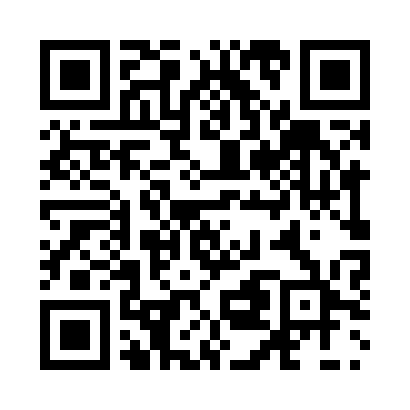 Prayer times for The Bight, BahamasWed 1 May 2024 - Fri 31 May 2024High Latitude Method: NonePrayer Calculation Method: Muslim World LeagueAsar Calculation Method: ShafiPrayer times provided by https://www.salahtimes.comDateDayFajrSunriseDhuhrAsrMaghribIsha1Wed5:056:2712:594:257:318:482Thu5:046:2612:594:257:328:483Fri5:046:2512:584:257:328:494Sat5:036:2412:584:257:338:505Sun5:026:2412:584:247:338:506Mon5:016:2312:584:247:348:517Tue5:006:2312:584:247:348:528Wed4:596:2212:584:247:358:529Thu4:596:2112:584:247:358:5310Fri4:586:2112:584:237:368:5411Sat4:576:2012:584:237:368:5412Sun4:566:2012:584:237:378:5513Mon4:566:1912:584:237:378:5614Tue4:556:1912:584:237:388:5615Wed4:546:1812:584:227:388:5716Thu4:546:1812:584:227:398:5817Fri4:536:1712:584:227:398:5818Sat4:526:1712:584:227:408:5919Sun4:526:1712:584:227:409:0020Mon4:516:1612:584:227:419:0021Tue4:516:1612:584:227:419:0122Wed4:506:1512:584:217:429:0223Thu4:506:1512:584:217:429:0224Fri4:496:1512:594:217:439:0325Sat4:496:1512:594:217:439:0426Sun4:486:1412:594:217:439:0427Mon4:486:1412:594:217:449:0528Tue4:476:1412:594:217:449:0629Wed4:476:1412:594:217:459:0630Thu4:476:1412:594:217:459:0731Fri4:466:1312:594:217:469:07